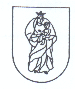 KRETINGOS LOPŠELIO-DARŽELIO ,,PASAKA“DIREKTORIUSĮSAKYMASDĖL KRETINGOS LOPŠELIO-DARŽELIO „PASAKA“ IKIMOKYKLINIO IR PRIEŠMOKYKLINIO UGDYMO VAIKŲ PAŽANGOS IR PASIEKIMŲ VERTINIMO TVARKOS APRAŠO, PATVIRTINTO DIREKTORIAUS 2021 M. RUGSĖJO 1 D. ĮSAKYMU NR. V1-33, PAKEITIMO2022 m. balandžio 14 d. Nr. V1-14KretingaVadovaudamasi Kretingos lopšelio-darželio „Pasaka“ ikimokyklinio ir priešmokyklinio ugdymo vaikų pažangos ir pasiekimų vertinimo tvarkos aprašo, patvirtinto direktoriaus 2021 m. rugsėjo 1 d. įsakymu Nr. V1-33, Kretingos rajono savivaldybės administracijos švietimo skyriaus 2022 m. sausio 17 d. raštu Nr. (20.1.9)-R2-14 „Dėl Kretingos lopšelio-darželio „Pasaka“ stebėsenos“ ir Kretingos lopšelio-darželio „Pasaka“ vaiko gerovės komisijos 2022 m. balandžio 13 d. protokolu Nr. V5-8:1. Pakeičiu Kretingos lopšelio-darželio „Pasaka“ ikimokyklinio ir priešmokyklinio ugdymo vaikų pažangos ir pasiekimų vertinimo tvarkos aprašo, patvirtinto direktoriaus 2021 m. rugsėjo 1 d. įsakymu Nr. V1-33 18.1. punktą ir jį išdėstau taip:„18.1. Specialiųjų poreikių vaikams,  turintiems Kretingos švietimo centro PPP skyriaus  pedagoginio psichologinio įvertinimo išvadą, švietimo pagalba organizuojama sudarant specialiųjų pratybų planą (priedas Nr. 5). Specialusis pedagogas informaciją tėvams (globėjams) apie vaiko pasiekimus pateikia individualių pokalbių metu, 2 kartus per mokslo metus arba pagal poreikį“.2. Pakeičiu Kretingos lopšelio-darželio „Pasaka“ ikimokyklinio ir priešmokyklinio ugdymo vaikų pažangos ir pasiekimų vertinimo tvarkos aprašo 2 ir 5 priedus.Direktorė	      Judita Leščiauskienė